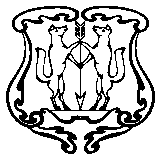 АДМИНИСТРАЦИЯ ГОРОДА ЕНИСЕЙСКАКрасноярского края                                     ПОСТАНОВЛЕНИЕ                             «21__»____02    2013г.                      г. Енисейск                                      № _88-пО внесении изменений в Административный регламент, утвержденный постановлением администрации города Енисейска от   13.05.2011 №  154-п «Об утверждении административного регламента»          В целях приведения нормативных правовых актов администрации города Енисейска  в соответствие с действующим законодательством, руководствуясь ст. 44, 46 Устава города Енисейска, ПОСТАНОВЛЯЮ:          1. Внести в Административный регламент, утвержденный постановлением администрации города Енисейска от 13.05.2011   № 154-п    «Предоставление муниципальной услуги по приему заявлений, документов, а также постановка граждан на учет в качестве нуждающихся в жилых помещениях» следующие изменения:         - пункт 1.3 Административного регламента «Предоставление муниципальной услуги по приему заявлений, документов, а также постановка граждан на учет в качестве нуждающихся в жилых помещениях» дополнить абзацем 5 следующего содержания:            « - Федеральным законом "Об организации предоставления государственных и муниципальных услуг" от 27 июля 2010 N 210-ФЗ;».          - Раздел 5. Административного регламента изложить в следующей редакции:          «    5. Порядок  обжалования действий (бездействия) должностного лица либо принимаемого им решения5.1 Заинтересованные лица вправе обжаловать действия (бездействие) должностного лица отдела администрации города либо принимаемого им решения в досудебном и судебном порядке.5.2 Письменное обращение по поводу действий (бездействия) должностного лица либо принимаемого им решения рассматривается в течение 30 дней.5.3 По результатам рассмотрения письменного обращения заявителю направляется письменный ответ.        5.4 Обращение считается рассмотренным, если изучены все поставленные в нем вопросы, приняты необходимые меры и направлен письменный ответ обратившемуся.».           2. Контроль за  выполнением настоящего постановления оставляю за собой          3. Настоящее постановление вступает в силу с момента опубликования в газете  «Енисейск плюс».Глава администрации  города                                                                 А.В. Авдеев